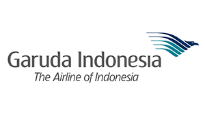 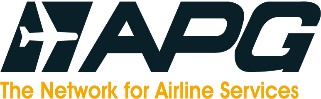 Политика авиакомпании по COVID-19Информация от 16.12.2020 года, 03.00 PM (Jakarta time, UTC +7)*Просьба уточнять оперативную информацию на сайте авиакомпании.Garuda Indonesia предприняла ряд упреждающих шагов и выпустила соответствующую политику в ответ на вспышку коронавируса (COVID-19), чтобы продолжать обеспечивать безопасность своих клиентов, а также сотрудников компании.Требования к пассажирам и документамGaruda Indonesia полностью поддерживает политику индонезийского правительства, а также местных органов власти в целях предотвращения распространения COVID-19 в Индонезии. Этот факт зафиксирован в следующих документах:- Gugus Tugas Percepatan Penanganan COVID-19 (Covid-19 Handling Acceleration Force) письмо SE № 9 от 2020 года «О критериях и требованиях к передвижению людей в период адаптации к продуктивному и безопасному обществу COVID-19»,- Письмо Министерства здравоохранения SE № HK. 03. 01/MENKES/338 / 2020 о медицинском протоколе, разработанном для возвращающихся граждан Индонезии, а также прибывающих иностранцах.Категории людей, которым разрешено путешествовать, следующие:Международные рейсы:Пассажиры, вылетающие из Индонезии: требования въезда зависят от политики каждой страны назначения, информацию с требованиями необходимо получить на веб-сайте правительства, посольства и соответствующих органов власти, или на сайте туристического центра IATA.*Согласно распоряжению сингапурских властей, транзит рейсов через сингапурский аэропорт Чанги временно запрещен до дальнейшего уведомления.Пассажиры, прибывающие в Индонезию: по правилам въезда в Индонезию и выезда из РФ, проверяйте актуальную информацию на официальных ресурсах этих государств.Для граждан Индонезии нет никаких ограничений для въезда на индонезийскую территорию, если имеются все документы, соответствующие требованиям властей Индонезии.Внутренние рейсы:Пассажир имеет право путешествовать, имея на руках медицинскую справку (сертификат) с отрицательным результатом исследования на COVID-19, на основании требований каждого пункта назначения, представленного в следующей таблице.Для выезда из регионов, где нет возможностей тестирования на COVID-19, допускается  замена на медицинскую справку, в которой указано, что симптомы гриппа или подобных заболеваний не обнаружены. Данная справка должна быть выдана врачом больницы/общественного медицинского центра.Срок действия медицинской справки/сертификата:На основании письма «Covid-19 Handling Acceleration Force Letter», допустимый срок действия медицинских справок/сертификатов, содержащих результаты тестирования на COVID-19, следующий:- Медицинская справка с отрицательными результатами экспресс-теста действительна максимум в течение 14 дней с момента выдачи результата медицинским учреждением,- Медицинская справка с отрицательными результатами ПЦР/мазка действительна не более 14 дней с момента выдачи результата медицинским учреждением.* Для пассажиров международных рейсов с прибытием в Jakarta / Surabaya / Denpasar, результаты ПЦР/мазка действительны максимум 7 дней с момента выдачи результата медицинским учреждением.Пассажиры, имеющие право путешествовать, как указано выше (как индонезийские граждане, так и иностранные граждане), должны предоставить следующие документы в зависимости от их категории и места назначения во время путешествия:Помимо вышеуказанных требований, по прибытии в аэропорт назначения пассажиров могут попросить пройти дополнительный медицинский осмотр или заполнить другие формы / заявления, требуемые местными органами власти/местными органами власти.Пассажиры должны подготовить копию и оригинал документов до прибытия в аэропорт вылета и предъявить их при регистрации на рейс. Garuda Indonesia не несет ответственности за отсутствие или ошибку в любом из необходимых документов и имеет право отказать в посадке на рейс  пассажиру, который не выполнил данных требований.Носите маски на борту и в аэропортуКаждый пассажир обязан быть в маске в аэропорту и во время полета. Garuda Indonesia также настоятельно призывает пассажиров подготовить свои собственные маски, а также свои собственные наборы личной гигиены в соответствии с их индивидуальными потребностями перед полетом.Electronic Health Alert Card (E-HAC)Для пассажиров, прибывающих в Индонезию и / или путешествующих на внутренних рейсах по Индонезии, необходимо заполнить форму Electronic Health Alert Card (E-HAC). Это возможно сделать следующими способами:• на официальном веб-сайте Министерства здравоохранения Индонезииили, установив приложение EHIC на свой смартфон, которое можно загрузить по следующим ссылкам:• Android Play Store• Apple App StoreЗаполнить форму можно до поездки, во время отправления, либо по прибытии, до прохождения контроля Port Health Authority (KKP).Проверка и действительность сертификата здоровья.На внутренних рейсах в некоторых аэропортах пассажиры должны пройти процедуру проверки и действительности медицинского сертификата. Проверку осуществляют Health Port Authority или местные власти.Для рейсов, вылетающих из Международного аэропорта Сукарно-Хатта (CGK), процесс проверки и валидации будет осуществляться Soekarno-Hatta Health Port в здании терминала 3 Gate 3.Установите приложение PeduliLindungiКаждому пассажиру предлагается установить на свой телефон официальное приложение PeduliLindungi от индонезийского правительства, которое можно скачать по следующим ссылкам:• Android Play Store• Apple App Storehttps://www.garuda-indonesia.com/id/en/news-and-events/kebijakan-operasional-terkait-covid19МаршрутГород назначенияСправка / сертификат здоровья с отрицательным результатом экспресс-теста или отрицательным результатом ПЦР/мазка*Справка /  сертификат с отрицательным результатом ПЦР / мазка*Дополнительные требованияВнутренние рейсы и внутренние рейсы с транзитом
Denpasar  ✓Всем пассажирам необходимо предоставить отрицательный результат PCR-теста, выполненный не ранее, чем за 2х24 часа до вылета, а также заполненную форму E-HAC,Во время пребывания на Бали, путешественнику необходимо иметь сертификат/справку с отрицательным результатом PCR-теста со сроком действия – 14 дней со дня выдачи сертификата/справки.Для пассажиров, вылетающих с Бали, результат PCR-теста может быть использован для обратного рейса на Бали. Пассажиры должны иметь возможность предъявить действительный сертификат, полученный в Bali Provincial учреждениях здравоохранения.Данные положения ссылаются на Bali Governor Letter No.2021 of 2020 и будут применяться к рейсам, вылетающим с 18.12.2020 до 04.01.2021.Внутренние рейсы и внутренние рейсы с транзитом
Labuan Bajo  ✓Если вы путешествуете с целью туризма, вам необходимо зарегистрироваться на онлайн-портале для туристических поездок в Labuan Bajo.Внутренние рейсы и внутренние рейсы с транзитом
в Ambon / из Ambon✓При въезде/выезде из Ambon нет необходимости получать разрешение на въезд/выезд (Surat Izin Keluar Masuk Ambon) в случае наличия удостоверения личности (ID), выданного за пределами Ambon. Достаточно иметь результат экспресс-теста одного из указанных медицинских учреждений Управления общественного здравоохранения Ambon:• RS Al-Fatah
• RS Sumber Hidup (GPM)
• RS Bhakti Rahayu
• RS Hative (Otto Kwik)
• Laboratorium Klinik Prodia
• Klinik Kimia FarmaВнутренние рейсы и внутренние рейсы с транзитом
В Jayapura / Из Jayapura✓Прилет в Папуа:* при наличии удостоверения личности, выданного за пределами Папуа, принимаются только отрицательные результаты ПЦР/мазка* При наличии удостоверения личности, выданного в Папуа (KTP / Family Card/Certificate of Domicile/Letter of Employment in Papua), включая ближайших членов семьи работника, необходимо приложить соответствующее удостоверение личности/письмо. Принимаются как результаты экспресс-теста, так и результаты ПЦР/мазкаВылет из Папуа:* При наличии удостоверения личности, выданного за пределами Папуа, необходимо заявление о том, что вы не вернетесь в Папуа в течение 1 года (при наличии удостоверения личности, выданного в Папуа (КТП)/ свидетельства о местожительстве / письма о приеме на работу в Папуа, не обязательно иметь заявление о возвращении в Папуа)Внутренние рейсы и внутренние рейсы с транзитом
Timika✓Пассажиры, которые не могут предоставить бесплатный требуемый медицинский сертификат COVID-19 (истек срок действия / превышен срок действия / подписан врачом общей практики без указания «License Letter for Practice (SIP) or NIP for Government Doctors» / с указанием в анамнезе симптомов COVID-19 (лихорадка/кашель/насморк) в течение последних 14 дней), должны пройти экспресс-тест за свой счет по прибытии в Timika в соответствии с политикой местных властей. В случае, если результат будет положительным, то пассажир будет изолирован в учреждении, предоставленном правительством Mimika, затем, через определенное время, он сможет сдать повторный ПЦР/мазок за свой счет. Если окажется, что у пассажира положительный результат на COVID-19, то расходы на лечение возьмет на себя правительство Mimika.Внутренние рейсы и внутренние рейсы с транзитом
В Merauke / Из Merauke✓* Приложите письмо о приеме на работу в Merauke для тех, кто путешествует с деловой целью.* Приложите разрешение на въезд/выезд в Merauke (Surat Izin Keluar Masuk Merauke), информацию о котором можно найти здесьВнутренние рейсы и внутренние рейсы с транзитом
Внутри East Nusa Tenggara (NTT)--Требуется заполнить E-HAC (электронную карту оповещения о состоянии здоровья) от Министерства здравоохранения ИндонезииВнутренние рейсы и внутренние рейсы с транзитом
В Nabire✓Перелет в Nabire:• Начиная с 02.12.2020, все пассажиры, вылетающие и прибывающие в Nabire не используют Разрешение на въезд или Разрешение на выезд.* владельцы ID / Domicile Non-Papua: должны иметь отрицательный результат теста ПЦР/мазка с 7-дневным сроком действия.• владельцы ID/Domicile Papua (KTP/Family Card/Certificate of Domicile) or Letter of Employment/Duty in Papua должны иметь отрицательный результат экспресс-теста, сделанный в течение 5 дней и соответствующий документ (ID/Family Card/Certificate of Domicile/ Letter of Employment/Duty in Papua).• Для пассажиров, чьи результаты экспресс-анализа / ПЦР / мазка превышают заранее установленный срок, медицинское обследование будет проводиться в соответствии с протоколом COVID 19 в аэропорту, и все расходы будут за счет пассажира.Перелет из Nabire:Отрицательный результат экспресс-теста со сроком действия 5 дней или отрицательный результат ПЦР/мазка со сроком действия 7 дней с даты выдачи медицинскими учреждениями.Внутренние рейсы и внутренние рейсы с транзитом
Пункт назначения, кроме Denpasar, Labuan Bajo, Ambon, Jayapura, Timika и Merauke✓Международные рейсыПункт назначения: Jakarta / Surabaya✓• Требования к въезду в Индонезию в соответствии с положениями сайта туристического центра IATA* Печатная версия ПЦР-теста на языке Bahasa или английском языке с отрицательными результатами со сроком действия не более 7 дней с момента публикации медицинским учреждением.* Пассажирам международных рейсов, направляющимся в Индонезию, которые не смогут предоставить отрицательный результат ПЦР/мазка, въезд в Индонезию будет разрешен, однако пассажир должен будет сдать ПЦР/мазок и соблюдать карантин по прибытии в Индонезию. Информацию о ПЦР-тесте по прибытии в Джакарту можно найти здесьБолее подробную информацию о медицинском протоколе прибытия международных пассажиров в аэропорт Джакарты (Международный аэропорт Soekarno-Hatta (CGK)) можно найти здесьМеждународные рейсыПункт назначения Denpasar  ✓• Требования к въезду в Индонезию в соответствии с положениями туристического центра IATA* Распечатанная версия ПЦР-теста на языке Bahasa или английском языке с отрицательным результатом, со сроком действия не более 7 дней с момента публикации медицинским учреждением.* Пассажирам, которые не могут предоставить отрицательный результат теста ПЦР/мазок, въезд в Денпасар/Бали будет разрешен, однако пассажир должен будет сдать тест ПЦР/мазок по прибытии за свой счет в медицинском учреждении, одобренном местными властями, а также соблюдать самоизоляцию до тех пор, пока результат теста не будет выдан.* Все пассажиры должны зарегистрироваться на сайте Love Bali Международные рейсыИз Индонезии в другие страныДолжны соблюдаться правила страны въезда. Информацию можно найти на сайте туристического центра IATA или на официальном веб-сайте страны назначения (правительства, посольства и соответствующих органов) к примеру:* Международный аэропорт Сингапура - Changi (SIN)Информацию о медицинском протоколе в аэропорту Сингапура можно найти здесь. Пассажиры, следующие в Сингапур (пункт назначения), должны заполнять SG Arrival Card с электронной декларацией здоровья на веб-сайте или, скачав с Android Play Store или с Apple App Store.• Куала-Лумпур-Международный аэропорт Kuala Lumpur (KUL)* Международный аэропорт Токио - Haneda (HND) и Международный аэропорт Osaka - Kansai ( KIX) – все иностранные пассажиры, направляющиеся в Токио и Осаку (пункты назначения), обязаны иметь отрицательный PCR-тест, полученный максимум за 72 часа до вылета. Больше информации здесь. Также, до вылета, пассажиры, отправляющиеся в Токио и Осаку, должны заполнить опросник – Digital Health Declaration  * Гонконг-Международный аэропорт Hong Kong (HKG)• Международный аэропорт Seoul - Incheon (ICN)* Амстердам-Международный аэропорт Schipol ( AMS) - пассажиры, направляющиеся в Амстердам, должны заполнить Negative Test Declaration Form и форму туристической медицинской декларации Нидерландов [скачать здесь]• Австралия - международные аэропорты Perth и Sydney – пассажирам необходимо иметь заполненную Australia Travel Declaration как минимум за 72 часа до вылета в Австралию с 09.12.2020. Больше информации по ссылкеДля международных рейсов в те страны (с вылетом из Индонезии), которые требуют результат ПЦР-теста с указанием даты поездки (DOT), начиная с 28 ноября 2020 года, прохождение процедуры взятия ПЦР-теста должно осуществляться в следующих медицинских учреждениях:- информация о партнерах-медицинских учреждениях  Garuda Indonesia, доступна по ссылке https://www.garuda-indonesia.com/PCRtest- учреждения здравоохранения указаны в указе министра здравоохранения Республики Индонезия № HK. 01. 07 / MENKES / 405/2020 о лабораторной сети (COVID-19) [скачать здесь]- учреждения здравоохранения указаны в указе генерального директора по профилактике и контролю заболеваний № HK. 02. 02 / 1/10979/2020 о создании лаборатории для обследования Коронавирусных заболеваний 2019 года (COVID-19) в контексте организации транспортного коридора (TCA) [скачать здесь]- для некоторых маршрутов, имеющих официальные положения посольства / соответствующего органа, специфичные для страны назначения, можно ссылаться на официальные положения списка медицинских учреждений посольства / соответствующего органа страны назначения (например, пункты назначения BKK)Международные рейсы с транзитомТранзит с международного на внутренний рейс, кроме рейсов в Denpasar, Labuan Bajo, Gorontalo, Ambon, Jayapura, Timika и Merauke✓В случае, если конечные пункты назначения - города Denpasar, Labuan Bajo, Ambon, Jayapura, Timika and  Merauke, необходимо следовать требованиям каждого пункта назначения для данных внутренних рейсов.Пассажирам, совершающим транзитный рейс через Джакарту (Международный аэропорт Сукарно-Хатта (CGK)), которые не могут предоставить отрицательный результат ПЦР/мазка, будет разрешено прибыть из страны вылета в Индонезию. Однако по прибытии в аэропорт CGK пассажир должен пройти процедуру взятия ПЦР/мазка и оставаться на карантине до тех пор, пока не будет получен отрицательный результат ПЦР, прежде чем продолжить свое путешествие. Информацию о медицинском протоколе прибытия международных пассажиров в аэропорт CGK можно найти здесь.Международные рейсы с транзитомТранзит с внутреннего на международный рейс ✓Дополнительные требования к документам должны соответствовать требованиям каждой страны назначения, размещенным на веб-сайте правительства, посольства и соответствующих органов власти или в туристическом центре IATA. 